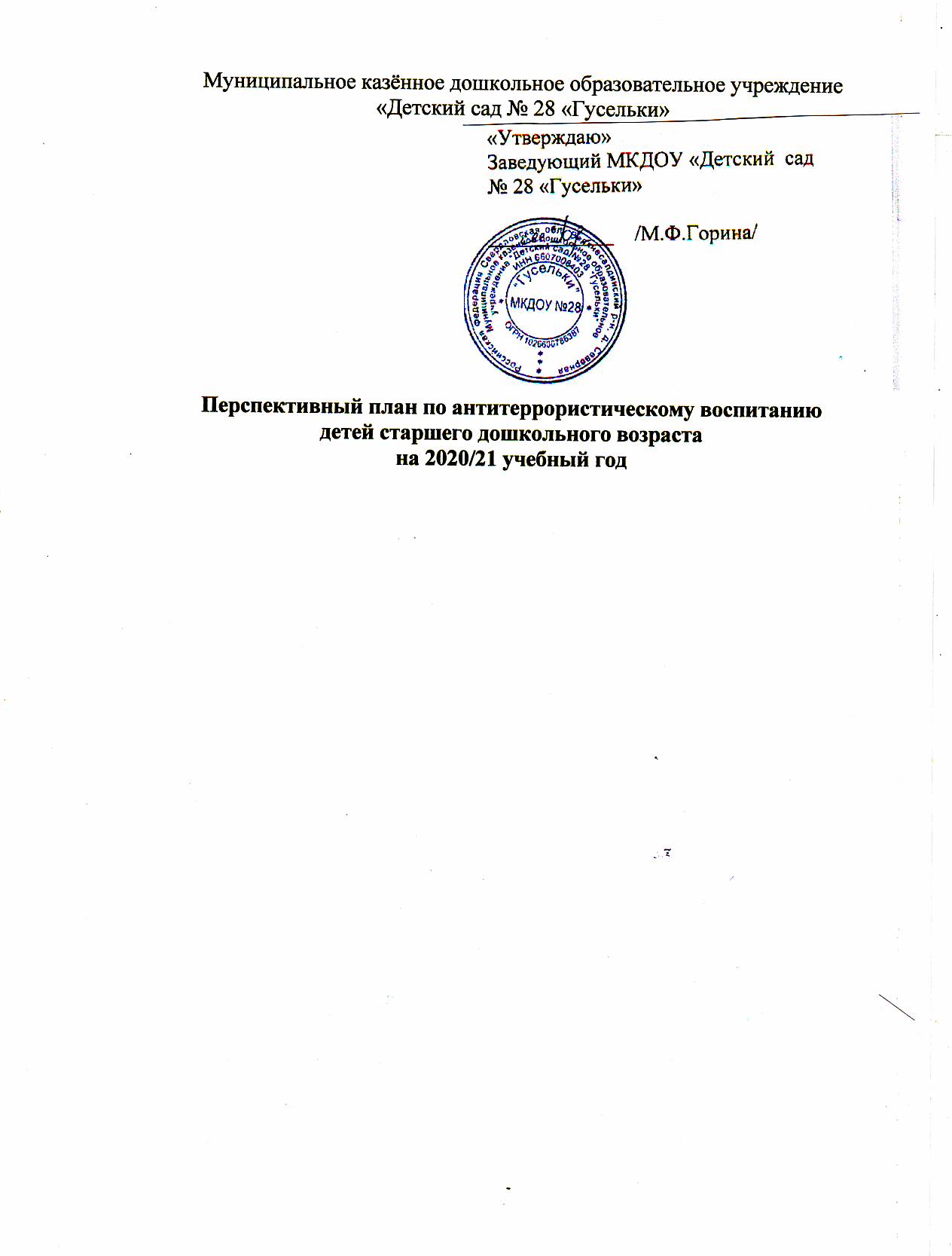 Цель :Формирование у детей дошкольного возраста основ противодействия терроризму, выполнения правил поведения, обеспечивающих сохранность их жизни и здоровья в современных условиях и алгоритма действий вчрезвычайных ситуациях.Задачи :Побуждать детей ответственно относиться к себе и собственной безопасности, закрепить навыки уверенного поведения в экстремальной ситуации.Обеспечить преемственность в вопросах воспитания безопасного поведения детей, между детским садом и семьей.Укрепление доверия населения к работе органов государственной власти, администрации детского сада.Формы и методы реализации:Чтение художественной литературы;подбор наглядного материала;продуктивная деятельность (художественное творчество);дидактические настольные игры;разработка наглядной информации для детей и родителей;применение мультимедиатеки;создание условий для проведения мероприятий;методические разработки.Ожидаемые результаты:овладение знаниями о последствиях нежелательного поведения в той или иной ситуации;развитие осознанного отношение к вопросам личной безопасности и безопасности окружающих;проявление дисциплинированности, выдержки, самостоятельности в соблюдении правил поведения;умение предвидеть возможную опасность, находить способы избегать ее;умение организовать деятельность в соответствии с правилами безопасного для себя и окружающих поведения в «типичных» ситуациях;представления о возможных негативных последствиях для других людей своими неосторожными действиями.ТемаЗадачиМесяцБеседа “Внешность человека может быть обманчива”просмотр мультфильмов: “Кеша, Зина и террористы»,Объяснить ребенку, что приятная внешностьнезнакомого человека не всегда означает его добрые намерения.сентябрьБеседа “Опасные ситуации”Продуктивнаядеятельность рисование рисунков «Как может выглядеть опасныйчеловек?»Рассмотреть и обсудить с детьми опасные ситуации возможных контактов с незнакомыми людьми.октябрьБеседа “Опасные ситуации. Контакты с незнакомыми людьми дома”.Чтение произведения А. Иванова «Как неразлучные друзья дом охраняли»Рассмотреть и обсудить опасные ситуации, какконтакты с чужими людьми.ноябрьБеседа “Как вызвать милицию”Чтение сказки С.Михалков «Три поросёнка»Научитьпользоваться телефоном для вызова милиции “02”.декабрь1.Занятие “К кому можно обращаться за помощью, если потерялся на улице” 2.Чтение произведения С. Михалкова «Дядя Степа милиционер»Обращаться можно не к любому взрослому, а только кмилиционеру, военному, продавцу.январь1.Беседа «О несовпадении приятной внешности и добрых намерений» 2.Малоподвижнаяигра «Знакомый, свой, чужой»Разыгрывание типичныхопасных ситуаций контактов с незнакомыми людьми.февральПрогулка “К остановке пассажирского транспорта”Проблемно-игроваяРасширять знания опассажирском транспорте, ожидать транспорт должны намартситуация:“Что мы знаем об опасных предметах?”специальных площадках, как вести себя в транспорте.1.Занятие “Игры во дворе” 2.Разыгрывание ситуаций с плаката «Будь осторожен с незнакомыми людьми».Обсудить с детьми различные опасные ситуации, которыемогут возникнуть при играх во дворе дома, научить ихнеобходимым мерам предосторожности.апрель1.Дидактическая игра«Хорошо – плохо» 2.Итоговый досуг «Красная Шапочка и Волк»Закрепление знаний, итоговое мероприятие.май